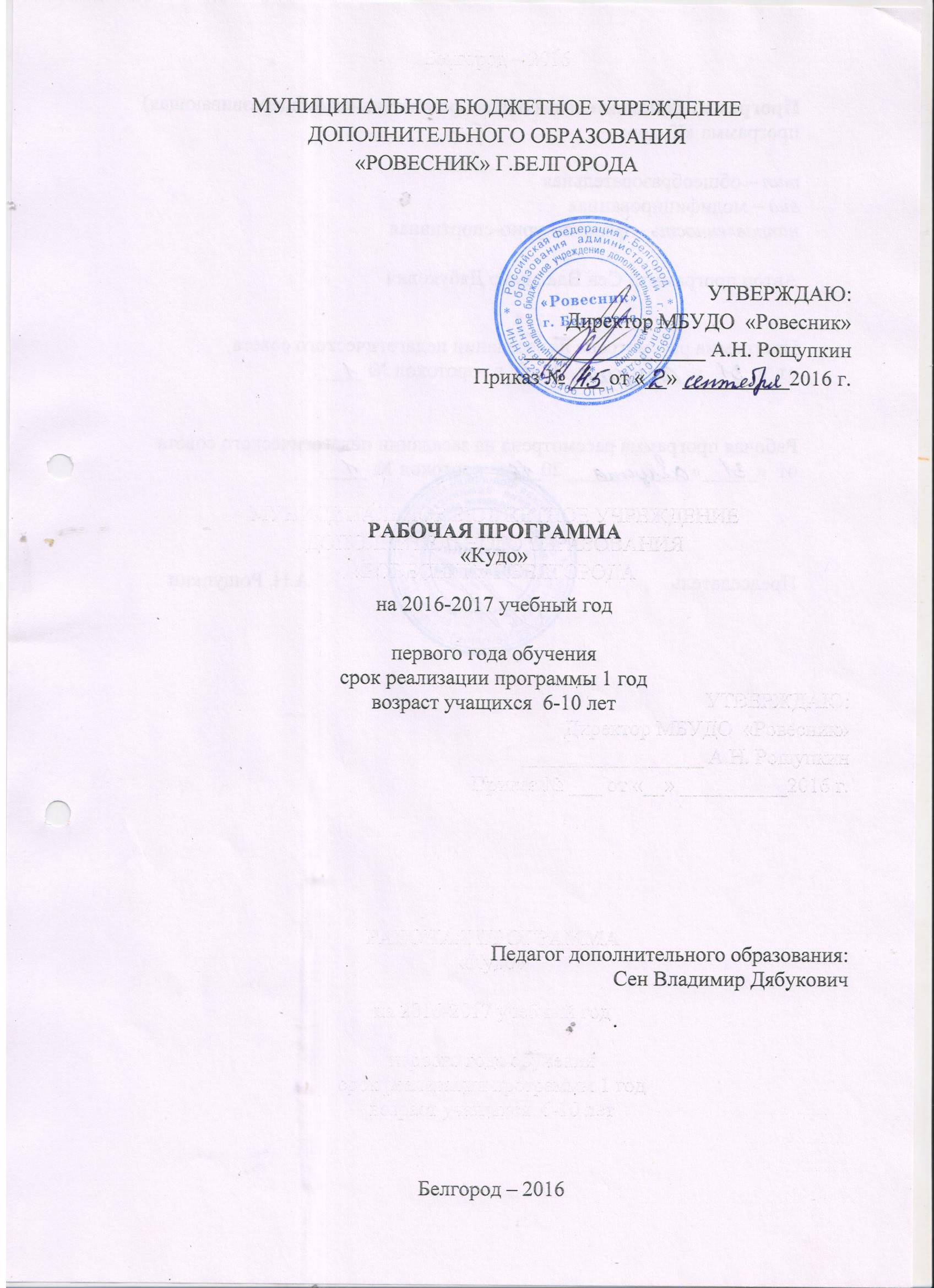 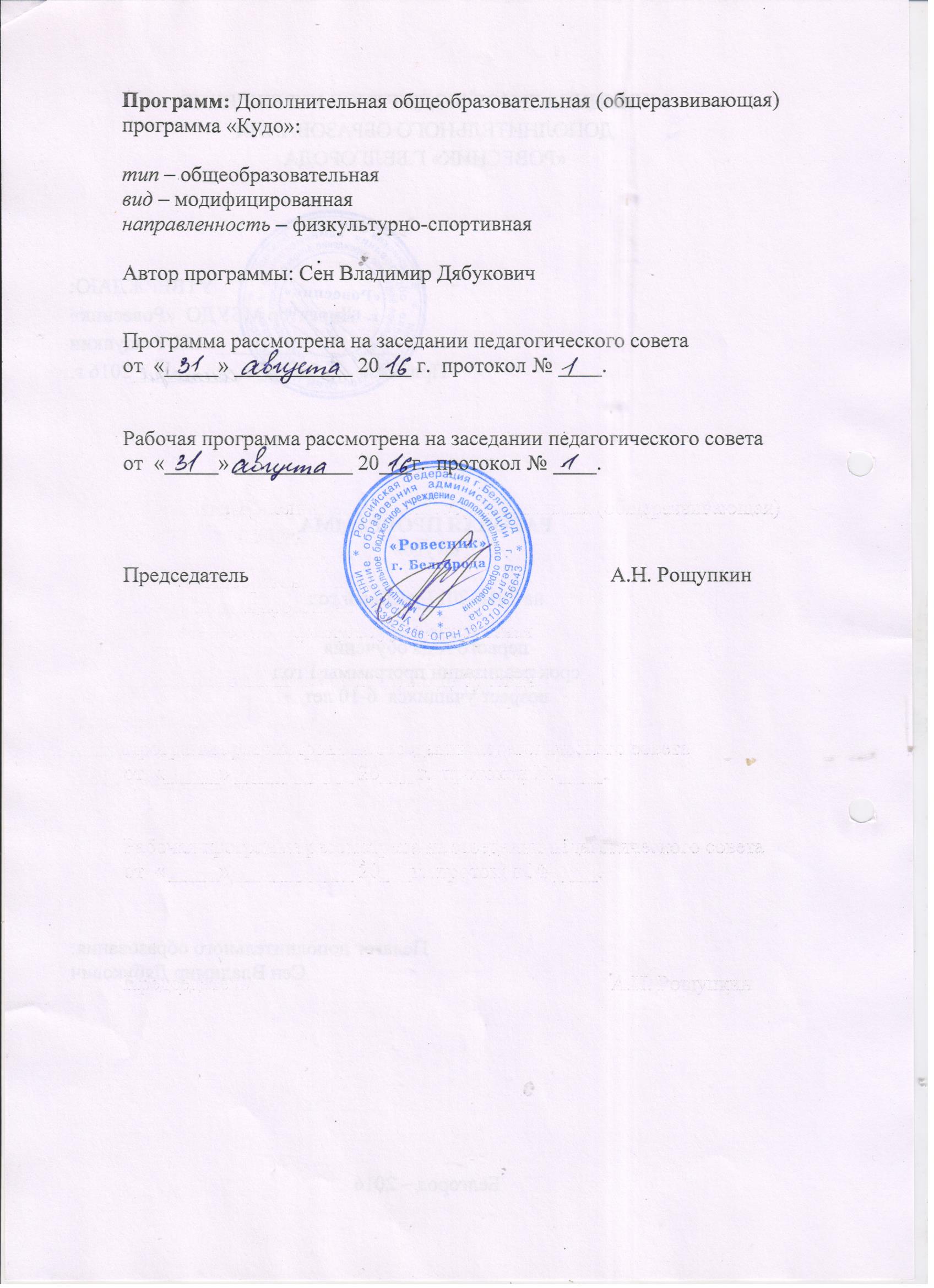 Календарно-тематический план  1-го года обучения.
Тренер-преподаватель: Сен В.Д.СодержаниеВсегоСентябрь1,3,6,8,10,13, 15,17,20,22,24, 27,29Сентябрь1,3,6,8,10,13, 15,17,20,22,24, 27,29Сентябрь1,3,6,8,10,13, 15,17,20,22,24, 27,29Сентябрь1,3,6,8,10,13, 15,17,20,22,24, 27,29Сентябрь1,3,6,8,10,13, 15,17,20,22,24, 27,29Октябрь1,4,6,8,11,13,15,,18,20,2225,27,29Октябрь1,4,6,8,11,13,15,,18,20,2225,27,29Октябрь1,4,6,8,11,13,15,,18,20,2225,27,29Октябрь1,4,6,8,11,13,15,,18,20,2225,27,29Ноябрь1,3,8,10,12, 15,17,19,22, 24,26,29Ноябрь1,3,8,10,12, 15,17,19,22, 24,26,29Ноябрь1,3,8,10,12, 15,17,19,22, 24,26,29Ноябрь1,3,8,10,12, 15,17,19,22, 24,26,29Декабрь1,3,6,8,10,13,15,17,20,22, 24,27,29,31Декабрь1,3,6,8,10,13,15,17,20,22, 24,27,29,31Декабрь1,3,6,8,10,13,15,17,20,22, 24,27,29,31Декабрь1,3,6,8,10,13,15,17,20,22, 24,27,29,31Декабрь1,3,6,8,10,13,15,17,20,22, 24,27,29,31Январь10,12,14,17,19,21,24,26,28,31Январь10,12,14,17,19,21,24,26,28,31Январь10,12,14,17,19,21,24,26,28,31Февраль2,4,7,9,11,14,16,18,21, 25,28Февраль2,4,7,9,11,14,16,18,21, 25,28Февраль2,4,7,9,11,14,16,18,21, 25,28Февраль2,4,7,9,11,14,16,18,21, 25,28Март2,4,7,11,14, 16,18,21,23, 25,28,30Март2,4,7,11,14, 16,18,21,23, 25,28,30Март2,4,7,11,14, 16,18,21,23, 25,28,30Март2,4,7,11,14, 16,18,21,23, 25,28,30Апрель1,4,6,8,11,13,15,18,20,22,25,27Апрель1,4,6,8,11,13,15,18,20,22,25,27Апрель1,4,6,8,11,13,15,18,20,22,25,27Апрель1,4,6,8,11,13,15,18,20,22,25,27Апрель1,4,6,8,11,13,15,18,20,22,25,27Май2,4,6,11,1316,18,20,23,25,27,30Май2,4,6,11,1316,18,20,23,25,27,30Май2,4,6,11,1316,18,20,23,25,27,30Май2,4,6,11,1316,18,20,23,25,27,30СодержаниеВсегоФизическаяподготовкаВсего:12824321444434442344324433443444444324342ОФП7324221244222221222212222222222222212221СФП и СТП551244212221122112211221222222112121Соревнования иконтрольные испытания621111Теор-кая подготовка82111111Медицинское обследование211Всего часов14444444444444442444444444444444444424442